           CHRIST THE KING SCHOOL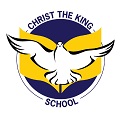 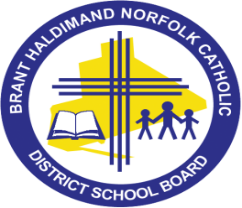     165 Dufferin Avenue, Brantford, ON N3T 4R4Telephone (519)759-4211                      SUPPLY LIST FOR SEPTEMBER 2020 Dear Parents, Below is a list of supplies that your child will need to bring to school on the first day.Junior & Senior Kindergarten1 pair of Runners for Indoor-use only – to be left at school (Velcro or Pull-on types only - NO LACES for both indoor and outdoor shoes please).  Please print your child’s name on the shoes.1 Backpack to bring home daily papers (labelled with child’s name) Please ensure backpack is large enough to accommodate books, duo tangs, etc.1 box of Kleenex and hand sanitizer1 box large or x-large heavy duty zip lock bags1 package of Dry Erase Markers1 extra set of clothes to be left at school (shirt, pants, underwear, socks – in a large Zip lock bag approximately 27cm x 27cm labelled with your child’s name1 large bottle hand sanitizerComputer headphones in a large zip lock bag labelled with your child’s name (if they don’t already have one here)1 roll of paper towelsCraft supplies: ie. a variety of sparkles, googly eyes, pipe cleaners, feathers, foam, puff balls, popsicle sticks, glitter glue, tissue paper, buttons, etc.plastic spoons

 Grades 1-31 Pair of Runners for Indoor-use only- to be left at schoolZiplock bagsPencil casePencil crayons Pencil sharpener with a lidHB pencils 1 blue pocket folder, 1 yellow pocket folder1 red duo tang, 1 yellow duo tang, 1 green duo tangMarkersCrayons                                                                                     Scissors                                                                                                         A box of Kleenex and hand sanitizerLysol wipes    White Board MarkersHeadphones with their name labeled on itCraft supplies: ie. a variety of sparkles, googly eyes, pipe cleaners, feathers, foam, puff balls, popsicle sticks, glitter glue, tissue paper, buttons, etc.Plastic SpoonsSupply List for Junior (Gr.4-6)Pencil CaseHB PencilsGlue sticksEraserScissorsCalculatorMarkersBlue PensRuler cmLined Binder PaperGeometry Set (Gr.5/6 only)Pencil Crayons & sharpenerA box of Kleenex and hand sanitizerSupply List for Intermediate Gr. 7/8Pencil CaseHB PencilGlue SticksEraser3 ½” Binders & DividersLined Binder PaperBlue or Black PensPencil CrayonsGeometry SetCalculatorat least a 1Gb USB sticka box of Kleenex and hand sanitizerheadphonesa black sharpie